Título deste artigo em primeira línguaTitle of this article in English or second languageAutor Nome SobrenomeResumoLorem ipsum dolor sit amet, consectetur adipiscing elit. Mauris vitae orci quis magna malesuada vehicula ut at felis. Cras hendrerit auctor ipsum vitae ullamcorper. Duis mollis tortor tincidunt, laoreet quam in, dignissim lacus. Morbi ut tempus mi. Praesent laoreet magna eu felis sodales, a malesuada ipsum porta. Nullam ac accumsan dolor. Vestibulum maximus rutrum vestibulum.Palavras-chave: Lorem. Ipsum. Dolor. Sit. Amet.AbstractLorem ipsum dolor sit amet, consectetur adipiscing elit. Mauris vitae orci quis magna malesuada vehicula ut at felis. Cras hendrerit auctor ipsum vitae ullamcorper. Duis mollis tortor tincidunt, laoreet quam in, dignissim lacus. Morbi ut tempus mi. Praesent laoreet magna eu felis sodales, a malesuada ipsum porta. Nullam ac accumsan dolor. Vestibulum maximus rutrum vestibulum.Keywords: Lorem. Ipsum. Dolor. Sit. Amet.IntroduçãoLorem ipsum dolor sit amet, consectetur adipiscing elit. Mauris vitae orci quis magna malesuada vehicula ut at felis. Cras hendrerit auctor ipsum vitae ullamcorper. Duis mollis tortor tincidunt, laoreet quam in, dignissim lacus. Morbi ut tempus mi. Praesent laoreet magna eu felis sodales, a malesuada ipsum porta. Nullam ac accumsan dolor. Vestibulum maximus rutrum vestibulum.Aenean a posuere quam. Sed sit amet dui nunc. Donec eget risus eget enim tempor lacinia ac scelerisque dui. Mauris justo mauris, egestas nec diam vitae, egestas fringilla elit. Pellentesque sagittis augue in urna commodo elementum. Aliquam venenatis eleifend pharetra. Nunc a placerat tellus, non commodo ex. Vestibulum tempor ligula mi, sit amet cursus nunc condimentum vitae. Duis dui augue, interdum sit amet risus non, elementum egestas lorem. Duis finibus sapien mi, eget congue leo molestie quis. Integer nec ex vel risus maximus lacinia ac et dui. Integer consectetur sem enim, vitae rutrum sem laoreet sit amet. Cras eget tristique dolor, elementum venenatis tellus. Aenean id volutpat nunc.Mauris quis pharetra ipsum, non vehicula mi. Nunc maximus, eros finibus malesuada ullamcorper, sapien quam suscipit erat, nec tempor mi nulla vitae nisl. Donec nec posuere justo. In imperdiet sagittis purus, fringilla convallis mi gravida id. Sed tortor sem, elementum ut porta id, efficitur ut mi. Mauris urna velit, ullamcorper sit amet convallis id, vehicula in augue. Proin vel leo elit. Fusce ut ligula posuere, vehicula ex eu, sagittis eros. Nullam sit amet luctus massa. Praesent eget lacus quis est facilisis blandit a ut mauris. Cras et fringilla nisl. Aliquam erat volutpat.SubseçãoLorem ipsum dolor sit amet, consectetur adipiscing elit. Mauris vitae orci quis magna malesuada vehicula ut at felis. Cras hendrerit auctor ipsum vitae ullamcorper. Duis mollis tortor tincidunt, laoreet quam in, dignissim lacus. Morbi ut tempus mi. Praesent laoreet magna eu felis sodales, a malesuada ipsum porta. Nullam ac accumsan dolor. Vestibulum maximus rutrum vestibulum.Aenean a posuere quam. Sed sit amet dui nunc. Donec eget risus eget enim tempor lacinia ac scelerisque dui. Mauris justo mauris, egestas nec diam vitae, egestas fringilla elit. Pellentesque sagittis augue in urna commodo elementum. Aliquam venenatis eleifend pharetra. Nunc a placerat tellus, non commodo ex. Vestibulum tempor ligula mi, sit amet cursus nunc condimentum vitae. Duis dui augue, interdum sit amet risus non, elementum egestas lorem. Duis finibus sapien mi, eget congue leo molestie quis. Integer nec ex vel risus maximus lacinia ac et dui. Integer consectetur sem enim, vitae rutrum sem laoreet sit amet. Cras eget tristique dolor, elementum venenatis tellus. Aenean id volutpat nunc.Sub-subseçãoLorem ipsum dolor sit amet, consectetur adipiscing elit. Mauris vitae orci quis magna malesuada vehicula ut at felis. Cras hendrerit auctor ipsum vitae ullamcorper. Duis mollis tortor tincidunt, laoreet quam in, dignissim lacus. Morbi ut tempus mi. Praesent laoreet magna eu felis sodales, a malesuada ipsum porta. Nullam ac accumsan dolor. Vestibulum maximus rutrum vestibulum.Aenean a posuere quam. Sed sit amet dui nunc. Donec eget risus eget enim tempor lacinia ac scelerisque dui. Mauris justo mauris, egestas nec diam vitae, egestas fringilla elit. Pellentesque sagittis augue in urna commodo elementum. Aliquam venenatis eleifend pharetra. Nunc a placerat tellus, non commodo ex. Vestibulum tempor ligula mi, sit amet cursus nunc condimentum vitae. Duis dui augue, interdum sit amet risus non, elementum egestas lorem. Duis finibus sapien mi, eget congue leo molestie quis. Integer nec ex vel risus maximus lacinia ac et dui. Integer consectetur sem enim, vitae rutrum sem laoreet sit amet. Cras eget tristique dolor, elementum venenatis tellus. Aenean id volutpat nunc.Lorem ipsum dolor sit amet, consectetur adipiscing elit. Mauris vitae orci quis magna malesuada vehicula ut at felis. Cras hendrerit auctor ipsum vitae ullamcorper. Duis mollis tortor tincidunt, laoreet quam in, dignissim lacus. Morbi ut tempus mi. Praesent laoreet magna eu felis sodales, a malesuada ipsum porta. Nullam ac accumsan dolor. Vestibulum maximus rutrum vestibulum.Lorem ipsum dolor sit amet, consectetur adipiscing elit. Mauris vitae orci quis magna malesuada vehicula ut at felis.SeçãoLorem ipsum dolor sit amet, consectetur adipiscing elit. Mauris vitae orci quis magna malesuada vehicula ut at felis. Cras hendrerit auctor ipsum vitae ullamcorper. Duis mollis tortor tincidunt, laoreet quam in, dignissim lacus. Morbi ut tempus mi. Praesent laoreet magna eu felis sodales, a malesuada ipsum porta. Nullam ac accumsan dolor. Vestibulum maximus rutrum vestibulum.Aenean a posuere quam. Sed sit amet dui nunc. Donec eget risus eget enim tempor lacinia ac scelerisque dui.Mauris justo mauris, egestas nec diam vitae, egestas fringilla elit.Pellentesque sagittis augue in urna commodo elementum. Aliquam venenatis eleifend pharetra.Nunc a placerat tellus, non commodo ex. Vestibulum tempor ligula mi, sit amet cursus nunc condimentum vitae. Duis dui augue, interdum sit amet risus non, elementum egestas lorem. Duis finibus sapien mi, eget congue leo molestie quis. Integer nec ex vel risus maximus lacinia ac et dui. Integer consectetur sem enim, vitae rutrum sem laoreet sit amet.Cras eget tristique dolor, elementum venenatis tellus. Aenean id volutpat nunc. Lorem ipsum dolor sit amet, consectetur adipiscing elit. Mauris vitae orci quis magna malesuada vehicula ut at felis.Tabela 1 – Tabela do exemploFonte: Autores (2018).Lorem ipsum dolor sit amet, consectetur adipiscing elit. Mauris vitae orci quis magna malesuada vehicula ut at felis. Cras hendrerit auctor ipsum vitae ullamcorper. Duis mollis tortor tincidunt, laoreet quam in, dignissim lacus. Morbi ut tempus mi. Praesent laoreet magna eu felis sodales, a malesuada ipsum porta. Nullam ac accumsan dolor. Vestibulum maximus rutrum vestibulum.Quadro 1 – Quadro do exemploFonte: Adaptado de LOREM (2018).SeçãoLorem ipsum dolor sit amet, consectetur adipiscing elit. Mauris vitae orci quis magna malesuada vehicula ut at felis. Cras hendrerit auctor ipsum vitae ullamcorper. Duis mollis tortor tincidunt, laoreet quam in, dignissim lacus. Morbi ut tempus mi. Praesent laoreet magna eu felis sodales, a malesuada ipsum porta. Nullam ac accumsan dolor. Vestibulum maximus rutrum vestibulum.Lorem ipsum dolor sit amet, consectetur adipiscing elit. Mauris vitae orci quis magna malesuada vehicula ut at felis. Cras hendrerit auctor ipsum vitae ullamcorper. Duis mollis tortor tincidunt, laoreet quam in, dignissim lacus. Morbi ut tempus mi. Praesent laoreet magna eu felis sodales, a malesuada ipsum porta. Nullam ac accumsan dolor. Vestibulum maximus rutrum vestibulum.Lorem ipsum dolor sit amet, consectetur adipiscing elit. Mauris vitae orci quis magna malesuada vehicula ut at felis. Cras hendrerit auctor ipsum vitae ullamcorper. Duis mollis tortor tincidunt, laoreet quam in, dignissim lacus. Morbi ut tempus mi. Praesent laoreet magna eu felis sodales, a malesuada ipsum porta. Nullam ac accumsan dolor. Vestibulum maximus rutrum vestibulum.Figura 1 – Figura do exemplo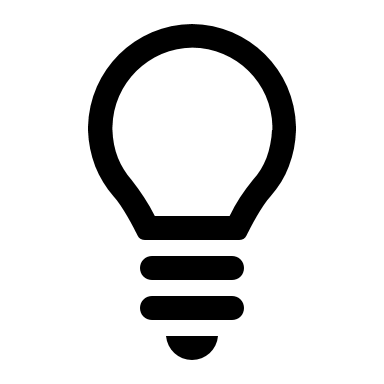 Fonte: LOREM (2018).Considerações finaisLorem ipsum dolor sit amet, consectetur adipiscing elit. Mauris vitae orci quis magna malesuada vehicula ut at felis. Cras hendrerit auctor ipsum vitae ullamcorper. Duis mollis tortor tincidunt, laoreet quam in, dignissim lacus. Morbi ut tempus mi. Praesent laoreet magna eu felis sodales, a malesuada ipsum porta. Nullam ac accumsan dolor. Vestibulum maximus rutrum vestibulum.Lorem ipsum dolor sit amet, consectetur adipiscing elit. Mauris vitae orci quis magna malesuada vehicula ut at felis. Cras hendrerit auctor ipsum vitae ullamcorper. Duis mollis tortor tincidunt, laoreet quam in, dignissim lacus. Morbi ut tempus mi. Praesent laoreet magna eu felis sodales, a malesuada ipsum porta. Nullam ac accumsan dolor. Vestibulum maximus rutrum vestibulum.Referências[Para livro] SOBRENOME, N. Título. X ed. Local: Editora, ano.[Para capítulo de livro] AUTORIA DA PARTE DA OBRA. Título da parte. In: AUTORIA DA OBRA. Título da obra. Edição. Local: Editora, ano. Número da página inicial-final da parte.[Para tese/dissertação] AUTORIA. Título. Ano de defesa. Número de folha(s) ou página(s). Tese, Dissertação, Monografia (Grau e Área) — Unidade de Ensino, Instituição, Local, ano.[Para artigo publicado em evento] AUTORIA. Título do trabalho. In: NOME DO EVENTO, número do evento (se houver), ano de realização, Local da realização do evento. Título... (Anais, Resumos, Proceedings, entre outros). Local de publicação: Editora, ano de publicação. Número da página inicial-final da parte referenciada.[Para artigo científico] AUTORIA DO ARTIGO. Título do artigo. Título do periódico, Local de publicação, número do volume, número do fascículo, número da página inicial-final do artigo, ano/data.[Para legislação] JURISDIÇÃO (país, estado ou município). Órgão judiciário competente (se houver). Título e número da legislação. Dados da fonte na qual foi publicado o documento.[Para documentos papais, ex.:] PAULO VI [PAOLO VI]. Lettera Apostolica (Motu Proprio) Ecclesiae Sanctae. 6 agostos 1966. Vengono promulgate norme per l'applicazione di alcuni Decreti del Concilio Vaticano II. Vaticano: Libreria Editrice Vaticana, 1966.PAULO VI. Carta Encíclica Populorum Progressio sobre o Desenvolvimento dos Povos. 26 de março de 1967. Vaticano: Libreria Editrice Vaticana, 1967.PAULO VI [PABLO VI]. Mensaje a la Conferencia de Teherán con motivo del 20 aniversario de la Declaración de los Derechos Humanos. 15 de abril de 1968. Vaticano: Libreria Editrice Vaticana, 1968. Recebido: 23/03/2003Aprovado: 25/05/2005Received: 23/03/2003Approved: 25/05/2005ColunaColunaColunaColunaColunaLinha1111Linha1111Linha1111ColunaColunaColunaLinhaLorem ipsum dolor sit amet, consectetur adipiscing elit. Mauris vitae orci quis magna malesuada vehicula ut at felis.Lorem ipsum dolor sit amet, consectetur adipiscing elit. Mauris vitae orci quis magna malesuada vehicula ut at felis.LinhaLorem ipsum dolor sit amet, consectetur adipiscing elit. Mauris vitae orci quis magna malesuada vehicula ut at felis.Lorem ipsum dolor sit amet, consectetur adipiscing elit. Mauris vitae orci quis magna malesuada vehicula ut at felis.LinhaLorem ipsum dolor sit amet, consectetur adipiscing elit. Mauris vitae orci quis magna malesuada vehicula ut at felis.Lorem ipsum dolor sit amet, consectetur adipiscing elit. Mauris vitae orci quis magna malesuada vehicula ut at felis.